Large Bedroom - CIRS  
Before Sorting Sal…

After some help from Sorting Sal…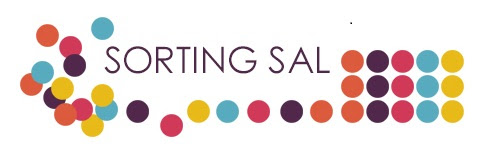 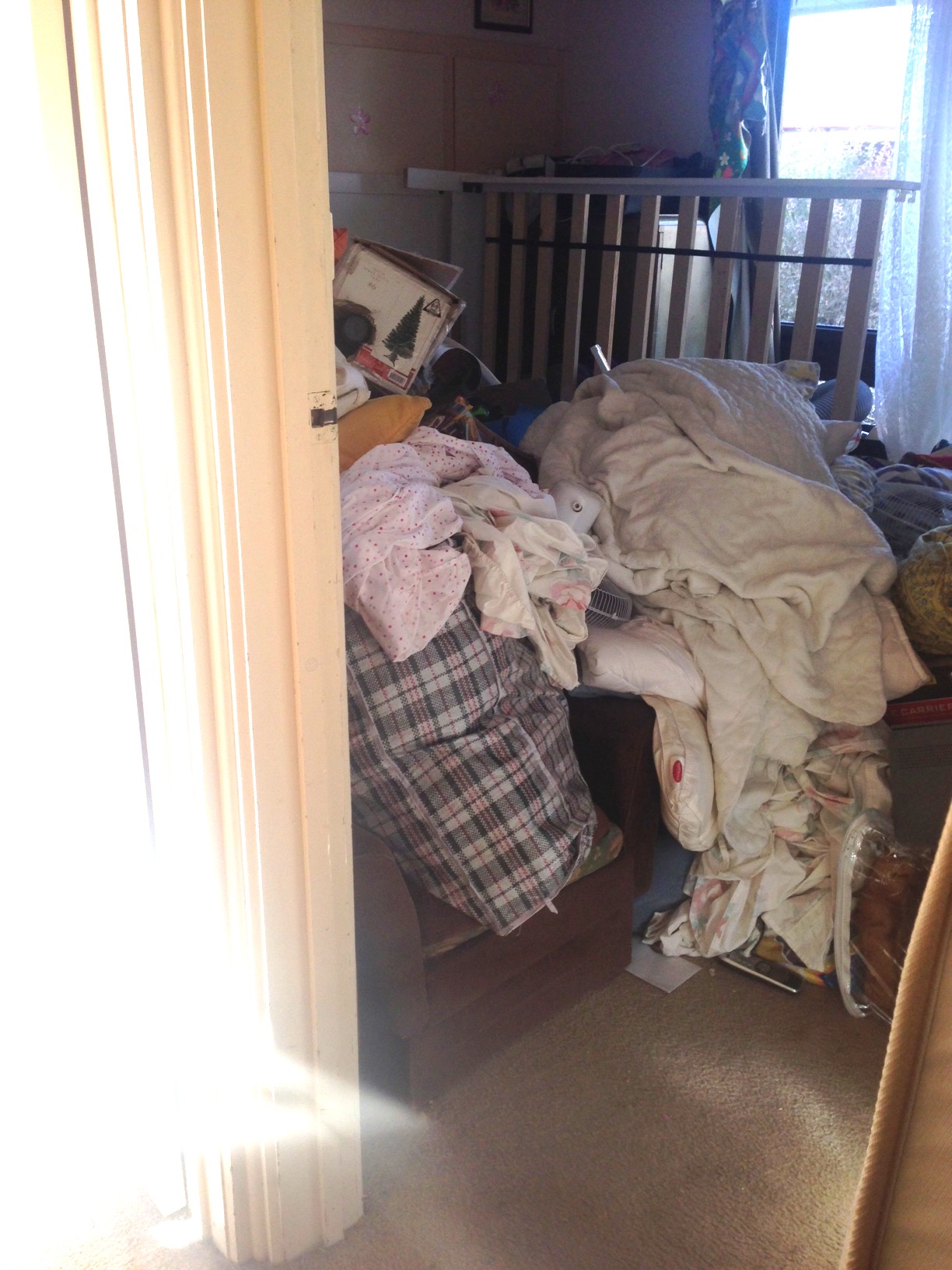 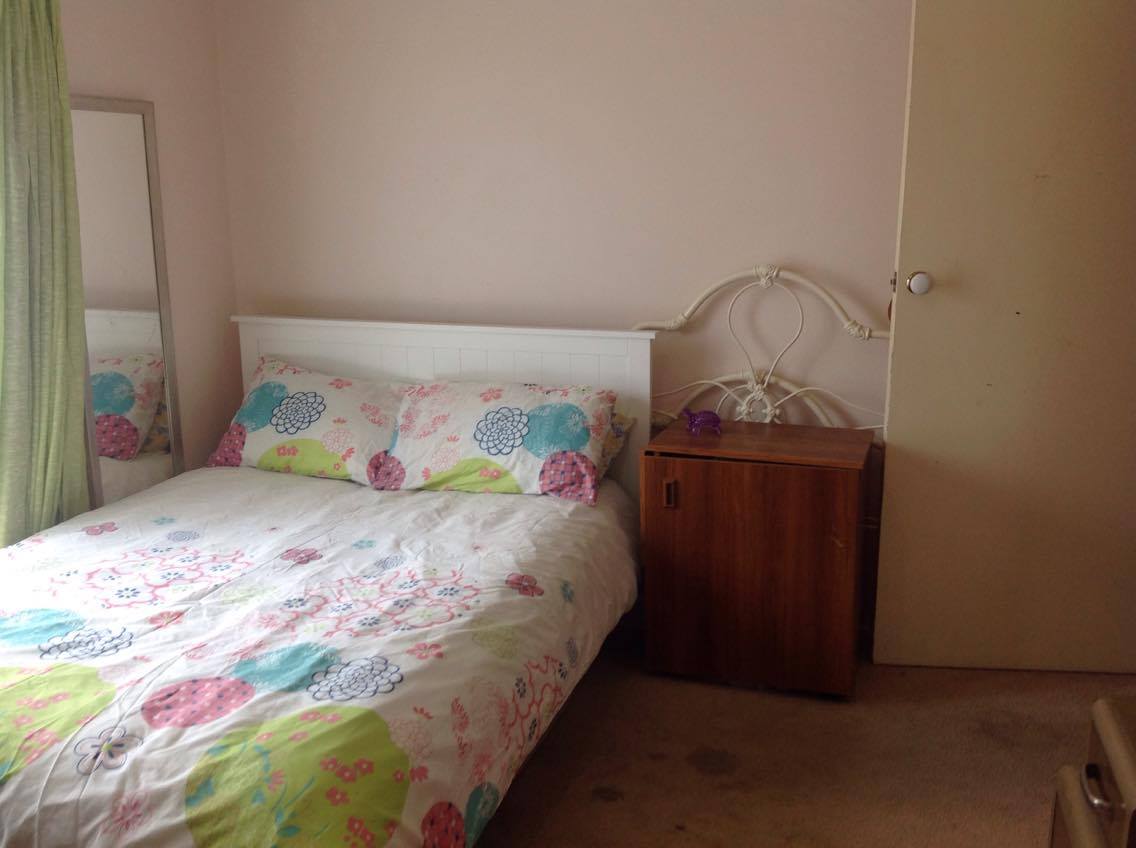 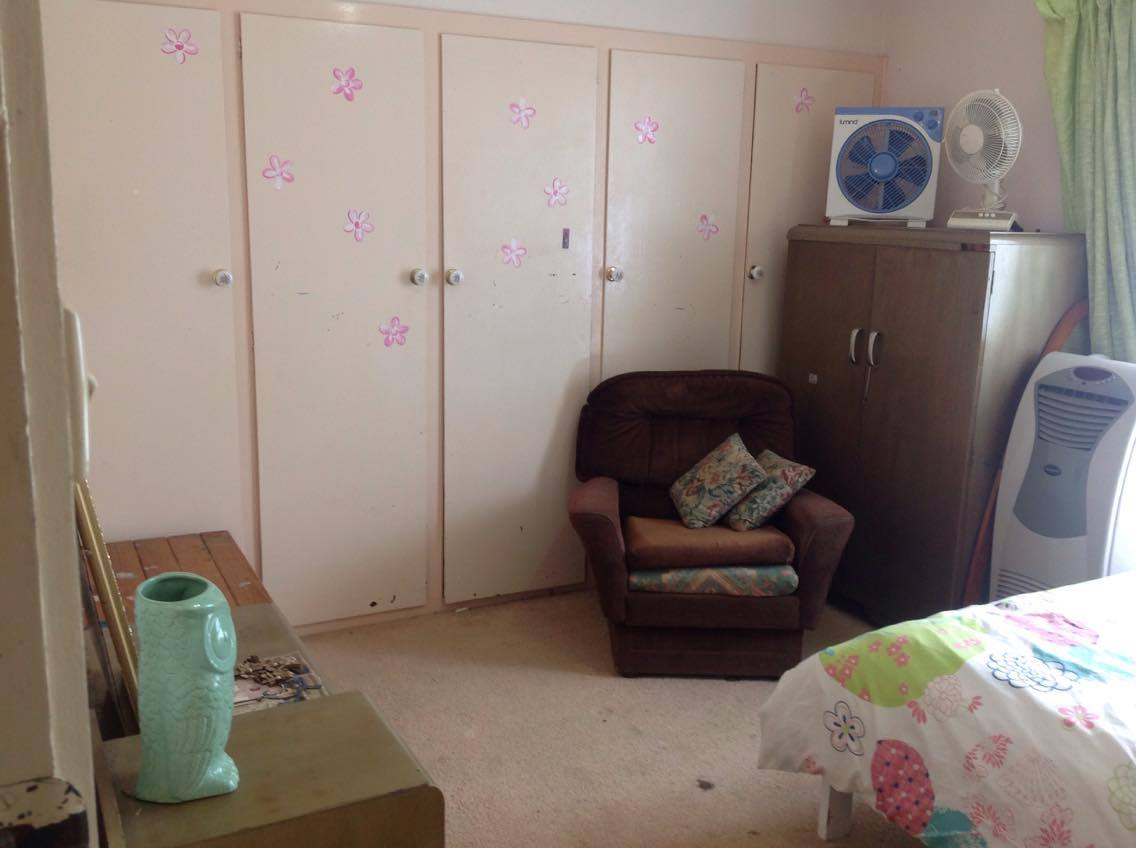 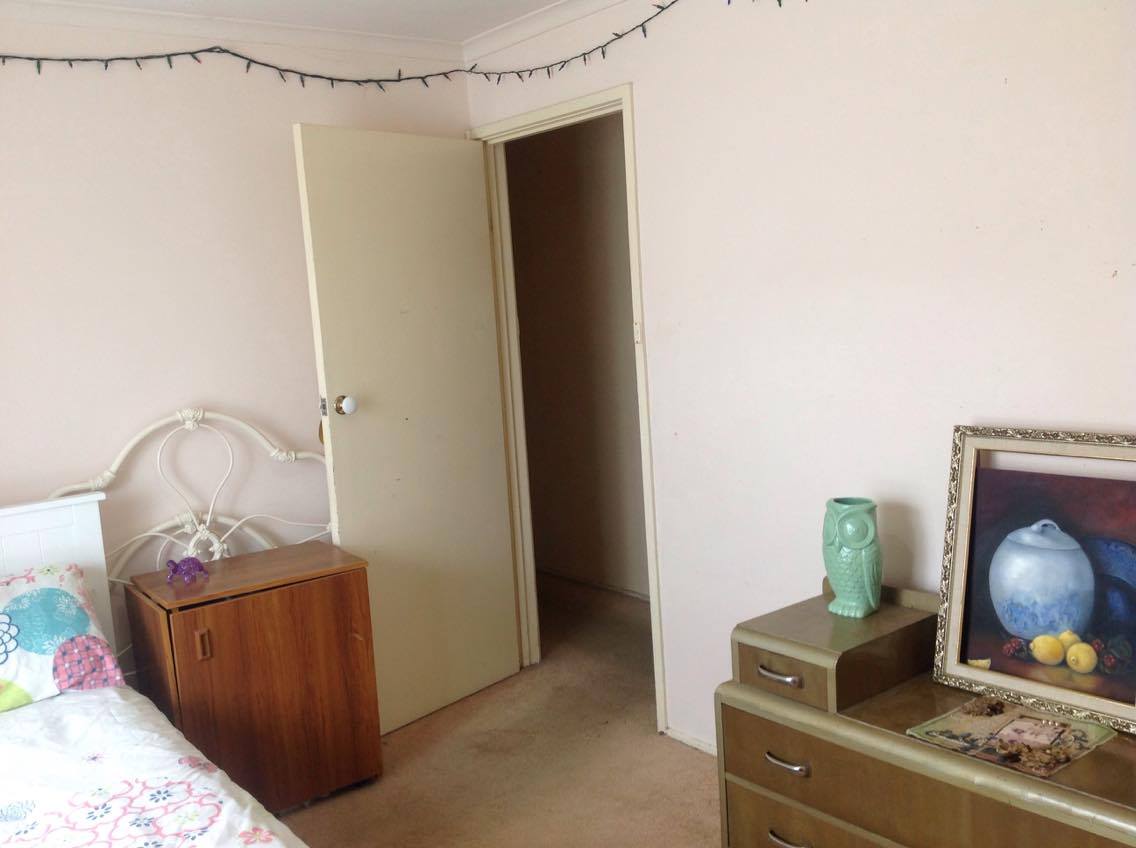 